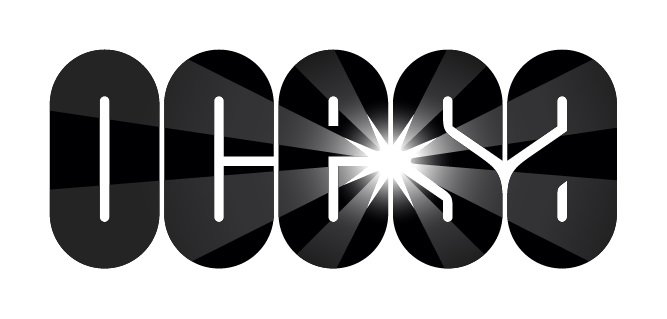 InvitaciónConferencia de PrensaVetusta MorlaLe invitamos cordialmente a la conferencia de prensa del grupo español Vetusta Morla, quienes llegarán a nuestro país de la mano de su nuevo disco Mismo Sitio, Distinto Lugar, que presentarán en el Teatro Metropólitan el próximo viernes 12 de abril.La cita será el miércoles 10 de abril, a las 11:30 horas, en las instalaciones de La Fonoteca Nacional, ubicada en Av. Francisco Sosa No. 383. Col. Santa Catarina Coyoacán. Para nosotros es importante contar con la presencia de su medio. Los esperamos.
AtentamenteSubdirección de PrensaOCESA